ПРОЕКТ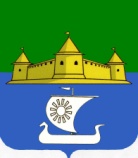   Муниципальное образование                      «Морозовское городское поселение Всеволожского муниципального района Ленинградской области»АДМИНИСТРАЦИЯП О С Т А Н О В Л Е Н И Е________________									№ ______г.п. им. МорозоваВ целях эффективного расходования бюджетных средств и руководствуясь ч.1 ст. 179 БК РФ, ст. 14 Федерального закона от 6 октября 2003 года N 131-ФЗ «Об общих принципах организации местного самоуправления в Российской Федерации»,  Уставом муниципального образования «Морозовское городское поселение Всеволожского муниципального района Ленинградской области», Постановлением Администрации  муниципального образования «Морозовское городское поселение Всеволожского муниципального района Ленинградской области» от 15.11.2013 № 283 «Об утверждении Порядка разработки муниципальных программ МО «Морозовское городское поселение Всеволожского муниципального района Ленинградской области», их формирования, реализации и проведения оценки эффективности реализации»ПОСТАНОВЛЯЮ:Внести в Постановления администрации  муниципального образования «Морозовское городское поселение Всеволожского муниципального района Ленинградской области»  от 09.06.2020 года №317 «Об утверждении муниципальной программы «О содействии участию населения в осуществлении местного самоуправления  в иных формах на территории административного центра муниципального образования «Морозовское городское поселение Всеволожского муниципального района Ленинградской области» на 2021-2023 годы» следующие изменения:Приложение № 4  к муниципальной программе  «О содействии участию населения в осуществлении местного самоуправления  в иных формах на территории административного центра муниципального образования «Морозовское городское поселение Всеволожского муниципального района Ленинградской области» на 2021-2023 годы» изложить в новой редакции согласно Приложению № 1  к настоящему постановлению.Настоящее постановление вступает в силу со дня его принятия и подлежит опубликованию в газете «Ладожские новости» и размещению на официальном сайте муниципального образования «Морозовское городское поселение Всеволожского муниципального района Ленинградской области» в сети интернет www.adminmgp.ruКонтроль исполнения постановления оставляю за собой.Глава  администрации                                                                                  А.А.СтрекаловскийПриложение №1 к Постановлению главы администрации № _________ от ________________Приложение № 4 к Муниципальной программе «О содействии участию населения в осуществлении местного самоуправления в иных формах на территории административного  центра муниципального образования «Морозовское  городское поселение Всеволожского муниципального района Ленинградской области» на 2021-2023 годы»План реализации мероприятий муниципальной программы  «О содействии участию населения в осуществлении местного самоуправления в иных формах на территории административного центра муниципального образования «Морозовское городское поселение Всеволожского муниципального района Ленинградской области»  на 2021-2023 годы»на 2021 г.О внесении изменений в Постановление администрации муниципального образования "Морозовское городское поселение Всеволожского муниципального района Ленинградской области» от 09.06.2020 года №317 «Об утверждении муниципальной программы «О содействии участию населения в осуществлении местного самоуправления  в иных формах на территории административного центра муниципального образования «Морозовское городское поселение Всеволожского муниципального района Ленинградской области» на 2021-2023 годы»»Муниципальное образованиеНаименование мероприятийВсего (тыс.рублей)Областной бюджет (тыс.рублей)Местный бюджет (тыс.рублей)Морозовское городское поселение Всеволожского муниципального района Ленинградской областиУстройство участка автомобильной дороги, образующей проезд к многоквартирному дому №24 по ул. Хесина1 573 553, 601146930,76426 622,84Морозовское городское поселение Всеволожского муниципального района Ленинградской областиРемонт участка пешеходной дорожки, расположенной по адресу: Ленинградская область, Всеволожский район, Морозовское городское поселение, от ул. Ладожской до ул. Хесина, дома 18А, с кадастровым номером 47:07:1703012:158722 811,25526 842,21195 969,04Морозовское городское поселение Всеволожского муниципального района Ленинградской областиБлагоустройство пешеходной дорожки, расположенной по адресу: Ленинградская область, Всеволожский район, Морозовское городское поселение, от ул. Ладожской до ул. Хесина, дома 18А, с кадастровым номером 47:07:1703012:158 и установка МАФ по пешеходной дорожке вдоль ул. Первомайской610 426, 15444 927,03165 499,12ИТОГО:2 906 791,002 118 700,00788 091,00